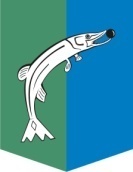 АДМИНИСТРАЦИЯСЕЛЬСКОГО ПОСЕЛЕНИЯ НИЖНЕСОРТЫМСКИЙСургутского районаХанты – Мансийского автономного округа - ЮгрыПОСТАНОВЛЕНИЕ«09» июня 2021 года                         	                                                                   № 207  п. НижнесортымскийО внесении изменений в постановлениеадминистрации сельского поселения Нижнесортымский от 30.12.2020№ 492 	1. Внести в приложениекпостановлению администрации сельского поселения Нижнесортымский от 30.12.2020 №492«Об утверждении актуализированнойсхемы теплоснабжения сельскогопоселения Нижнесортымский» «Обосновывающие материалы муниципального образования сельского поселения Нижнесортымский на период 2020-2029 годы (актуализация на 2020 год)следующие изменения:	1.1. В абзаце первом раздела 1.2.9. слова «По правилам учёта газа (утверждены Минтопэнерго России 14 октября 1996 г.)» заменить словами «В соответствии с пунктом 5  Постановления Правительства Российской Федерации от 18.11.2013 № 1034 «О коммерческом учете тепловой энергии, теплоносителя».	1.2. В абзаце тринадцатом раздела 1.2.9. слова «В соответствии с пунктом 2.1.1 Правил учёта тепловой энергии и теплоносителя, утверждённых МинэнергоРоссийской Федерации12.09.1995№ ВК-4936» заменить словами «В соответствии с пунктом 20  Постановления Правительства Российской Федерации от 18.11.2013 № 1034 «О коммерческом учете тепловой энергии, теплоносителя».	1.3. Абзац восьмой раздела 1.3.16. слова исключить.	1.4. В абзаце девятом раздела 7.1. слова «СП 42.133330.2011 «Градостроительство. Планировка и застройка городских и сельских поселений» заменить словами «СП 42.13330.2016. Свод правил. Градостроительство. Планировка и застройка городских и сельских поселений. Актуализированная редакция СНиП 2.07.01-89)».	1.5. В пункте 23 раздела 10.5. слова «(постановление Главного  государственного  санитарного  врача  Российской  Федерации  от  10  июня  2010  г. № 64 «Об утверждении СанПиН 2.1.2.2645-10» (зарегистрировано Минюстом России 15 июля 2010 г., регистрационный № 17833), с изменениями, внесенными постановлением Главного государственного санитарного врача Российской Федерации от 27 декабря 2010 г. № 175 «Об утверждении СанПиН 2.1.2.2801-10 «Изменения и дополнения № 1 к СанПиН 2.1.2.2645-10 «Санитарно-эпидемиологические  требования  к  условиям  проживания  в  жилых  зданиях  и помещениях» (зарегистрировано Минюстом России 28 февраля 2011 г., регистрационный №19948) (далее - СанПиН 2.1.2.2645-10)» заменить словами «(постановление Главного государственного санитарного врача Российской Федерации от 28.01.2021 № 3 санитарных правил и норм СанПиН 2.1.3684-21 «Санитарно-эпидемиологические требования к содержанию территорий городских и сельских поселений, к водным объектам, питьевой воде и питьевому водоснабжению, атмосферному воздуху, почвам, жилым помещениям, эксплуатации производственных, общественных помещений, организации и проведению санитарно-противоэпидемических (профилактических) мероприятий)».	1.6. В абзаце пятом раздела 12.3. слова «в соответствии с Постановлением Правительства РФ от 16.04.2012 № 307» заменить словами «в соответствии с Постановлением Правительства Российской Федерации от 05.07.2018 № 787 «О подключении (технологическом присоединении) к системам теплоснабжения, недискриминационном доступе к услугам в сфере теплоснабжения, изменении и признании утратившими силу некоторых актов Правительства Российской Федерации».1.7. В абзаце двадцать втором раздела 12.7. слова «Распоряжением Правительства Российской Федерации от 02.02.2010 № 102-р была утверждена Концепция федеральной целевой программы «Комплексная программа модернизации и реформирования жилищно-коммунального хозяйства на 2010-2020 годы». На основании Концепции Минрегионом РФ разработан проект федеральной целевой программы «Комплексная программа модернизации и реформирования жилищно-коммунального хозяйства на 2010-2020годы»заменитьсловами  «В России также реализуется государственная программа, принятая постановлением Правительства Российской Федерацииот 15.04. 2014  № 321 «Об утверждении государственной программы Российской Федерации «Развитие энергетики».1.8. Абзац двадцать девятый раздела 12.7. исключить.	2. Обнародовать настоящее постановление и разместить на официальном сайте администрации сельского поселения Нижнесортымский.	3. Постановление вступает в силу после его обнародования.Глава поселения							                           П.В. Рымарев